Four SeasonsDid you know there are four seasons in a year? Each year, Earth goes through the seasons of Spring, Summer, Fall and Winter. Why does the Earth change seasons?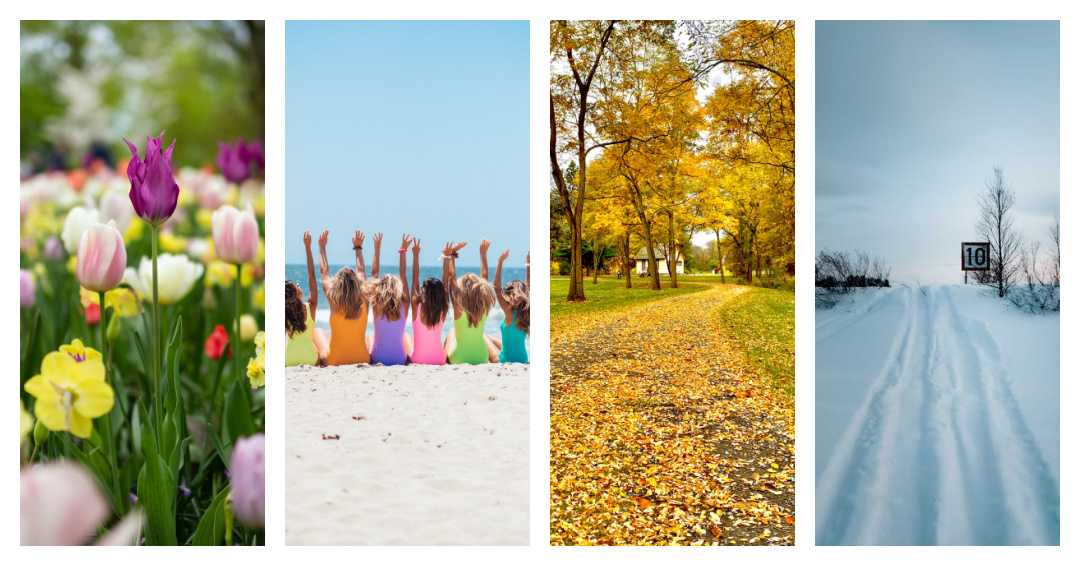 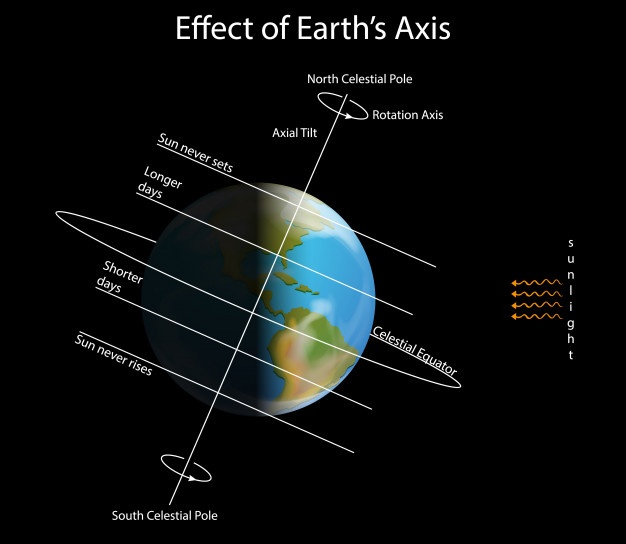 When it is Winter for America in December it is Summer for other places, like Australia! 